9American Association of University Women Storrs Willimantic Branch Elizabeth P. Jordan Memorial 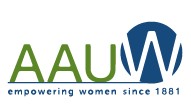 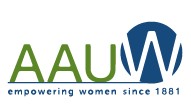 Scholarship Application AAUW Storrs/Willimantic is offering a $2,000 scholarship to a female entering her Junior year at either Eastern Connecticut State University or the University of Connecticut. Special consideration may be given to a non-traditional student who might be returning to school to change career or after raising children.   Return the completed application along with a copy of your college transcript to:  Laura Fish-Kelly, Ameriprise 180 Glastonbury Blvd Suite 105 Glastonbury CT 06033.  Completed applications must be filed by March 15, 2020. *Award notification will be made by   April 1, 2020. Contact Information 	Name 	 Educational Experience  Work Experience  Goals and Aspirations 	Unusual Circumstances You may attach an extra page if necessary.      Signature  	 	 	 	Print name 	 	 	 	Date 